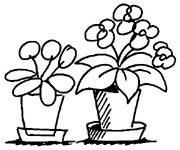 DergårdsNytt nr 1              Informationsblad från styrelsen i BRF Dergården, Lerum 2021-01-18                http://www.hsb.se/goteborg/dergarden  Hej!Nu har vi lämnat 2020 bakom oss och hoppas på att 2021 kommer bli ett bättre år ur ett folkhälsoperspektiv. Snön har varit här och hälsat på och Mats P – vår fastighetsskötare – har skött plogning och sandning.OVK-besiktningHSB genomförde ju i månadsskiftet nov/dec en besiktning av vårt ventilationssystem och var inne en kort stund i era lägenheter. Vi hade även bett dem att titta lite extra på varför vissa av oss upplever att vi får in grannens matos eller röklukt. Den troliga orsaken är att det kallrasskydd som finns i fläktkanalerna kärvar eller är trasiga. Vi kommer fortsätta undersöka detta och om möjligt åtgärda sen när Coronapandemin lagt sig.VärmeVi skrev i förra Dergårdsnytt om värmen. Vi hoppas ni märkt att det går att få lite varmare på elementen nu. E-gain har justerat så att vår värmeväxlare skickar ut lite varmare vatten i systemet, samt att det per automatik blir varmare nu när det är kallare ute.GranrisVill ni ha hjälp med att bli av med granris/julgranar så kan ni lägga det i det inbyggda hörnet på uteplatsen vid miljöhuset. Vi kommer försöka samordna en transport upp till Hultet i samband med att vi tar ner vår gemensamma julgran.Elladdning till fordonDet blir vanligare och vanligare med el- och hybridfordon och det finns möjlighet för bostadsrättsföreningar att söka bidrag för att installera elladdning. Dock är det fortfarande en stor investering och innan vi går vidare med detta och tittar på en finansieringsmodell vill vi undersöka intresset. Därför har vi skickat med en enkät som ni gärna får fylla i och lämna i styrelsens brevlåda vid entrén på nr 37.EkonomiVi vill informera om att vi kontinuerligt har en dialog med vår bank att ha så bra räntor som möjligt på lånen och under året har vi lyckats bra med detta, vilket gör att vi har en bra och stabil ekonomi i vår förening.Nya medlemmarDet har varit stor omsättning på lägenheter under december. Vi hälsar följande nya (och gamla) medlemmar varmt välkomna:Nr 37 Lisbeth Stansvik och Stig HerrmannNr 43 Thorbjörn och Ulla-Britt Holmqvist (som flyttat en trappa snett ned)Nr 45 Eva-Marie SöderbergNr 63 Lena SonnhagTa hand om er och värna om varandra!/Styrelsen